主日禮拜程序主禮：孫子貴 牧師     司禮：簡惠美長老        司琴：賴秀英 師母     司獻：包春娘執事 徐美蘭執事1◆【復活節朝陽禮拜奉獻：19,370元】 一般奉獻7,670元/具名24人11,700元孫子貴500陸惠美1000楊明雄300包春娘300羅秀蘭300溫素娥1000陳千愛500洪明光500陳淑芬郭鴻明600謝玉珠500洪玉金300王主香200顏幸吉500陳羽柔100張謝桂蓮500李文興500高美雀500黃健明500周珍玲500林寶珠200賴秀英400陸菊芬1000陸玉蘭1000◆【復活節奉獻：71,400元】徐中正500陳秋香500唐進雄1000潘秀惠1000唐劭薇1000包辦照1000石明蛉1000周培元2000羅秀蘭500胡意玲500陳虹妤500謝玉珠1000黃健明3000洪明光吳惠珠4000張任偉1500胡月娥2000潘麗珍1000洪玉金1000尤銀雀1000陳龍善200文秀英1000郭美麗高福勝1600張謝桂蓮1000王主香200董錦葵500石美珠600苑美蓮1000黃思雯1000沈英惠1000苑成明2000唐屏200陳淑芬500郭鴻明1000徐曉蘭500洪慈恩沈德發1000江福財2000陳三平300石美花500潘志強2000陳千愛1000呂網市500沈金菊500柳陳玉英1000徐虹霞500陳趾路1000陸包阿金500林寶玉1000苑成義1500李文興500陸主香1200簡惠美1000胡青娥1000林俊蓮300高美雀500胡榮河300羅惠美500呂春妹1000陳國輝1000高福德1000林明玉1000石育芳1000陸菊芬1000陸天賜2000洪秋香陳俊雄1000溫素雲1000張文慶1000陳建華高惠芬2000胡銀2000陳美銀500楊明雄500包春娘5006【教會消息及代禱事項】今日為大眾傳播事工奉獻主日，請弟兄妹關心奉獻與代禱。下午13:30~05:00分，婦女團契假長原長老教會參加2022 年「瑪家區、三地門區各教會婦女禱告會」，會中安排高雄中會右昌教會陳見岳牧師，帶領【RPG復興禱告會】，歡迎婦女姊妹們一起參加。本會婦女團契有敬拜讚美服事，請婦契姐妹們上午午禮拜結束後留下來練習，也請代禱。4/28（四）晚上8時，婦女團契禱告會，領會陸玉蘭長老，邀請姐妹們參與。請為住院、休養之身體病痛弟兄姐妹及信仰軟弱者禱告：住院：陸絲媛小朋友（探訪第四組）、苑成安（探訪第五組）居家休養：王葉妹姐妹（探訪第三組）、董聖賢弟兄（探訪第一組）、蔡金煌英姊妹。為台灣COVID-19疫情升溫，境外移入的病例數增加，懇求上帝賜福指揮中心與各縣市防疫人員，願人民在防疫之下不恐慌、不鬆懈，也懇求上帝保守台灣人民平安健康。為烏克蘭禱告，懇求上帝看顧因戰爭而被迫逃離家園的人民禱告，願上帝保守人民得著平安。也懇求俄烏之間的戰火能儘快平息，和平降臨。5◆【松年團契奉獻】(會費)：謝玉珠100陸菊芬200呂來智100胡俊英1000陸月嬌100        陳明哲200郭美麗200沈國男100柳陳玉英300（感恩）：戴信美500◆【兄弟團契奉獻】（會費）：潘志強500沈德發100黃健明200徐中正200（感恩）：徐中正300林文傑200◆【婦女團契奉獻】(會費)：陳玉秀100陸主香200張秀妹100陳秀麗200(感恩)：洪慈恩100沈英惠100陸主香200張秀妹300(百分百)：陳玉秀100沈英惠100陸主香100張秀妹100◆【青年團契奉獻】 (會費)：郭悅芝200(感恩)：郭悅芝200郭悅晹200郭悅翔100陳珞凌500◆【少年團契奉獻】(感恩)：陳珞旂500韓雋100王冠伶100林佳馨100柳千皓100柳崇勳100◆【兒童主日學奉獻】周珍玲500周立婕100林思語100徐妤庭100林冠宇100簡惠美200王冠加100陳隽熙60陳辰泓60潘  晴100戴書瑜100馮路加100杜司提反100杜愛群100洪家儀50234台灣基督長老教會 vecekadan kiu kai週報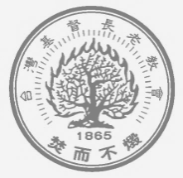 日期：主後 2022年 04月24日 （星期日）第17週台灣基督長老教會 vecekadan kiu kai週報日期：主後 2022年 04月24日 （星期日）第17週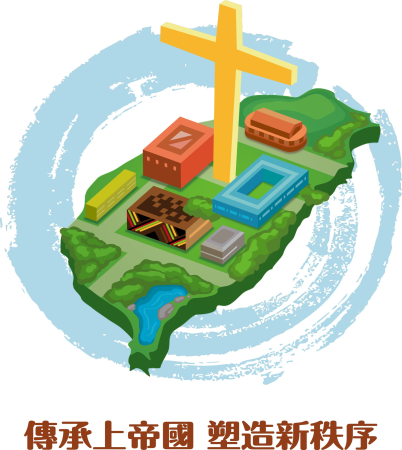 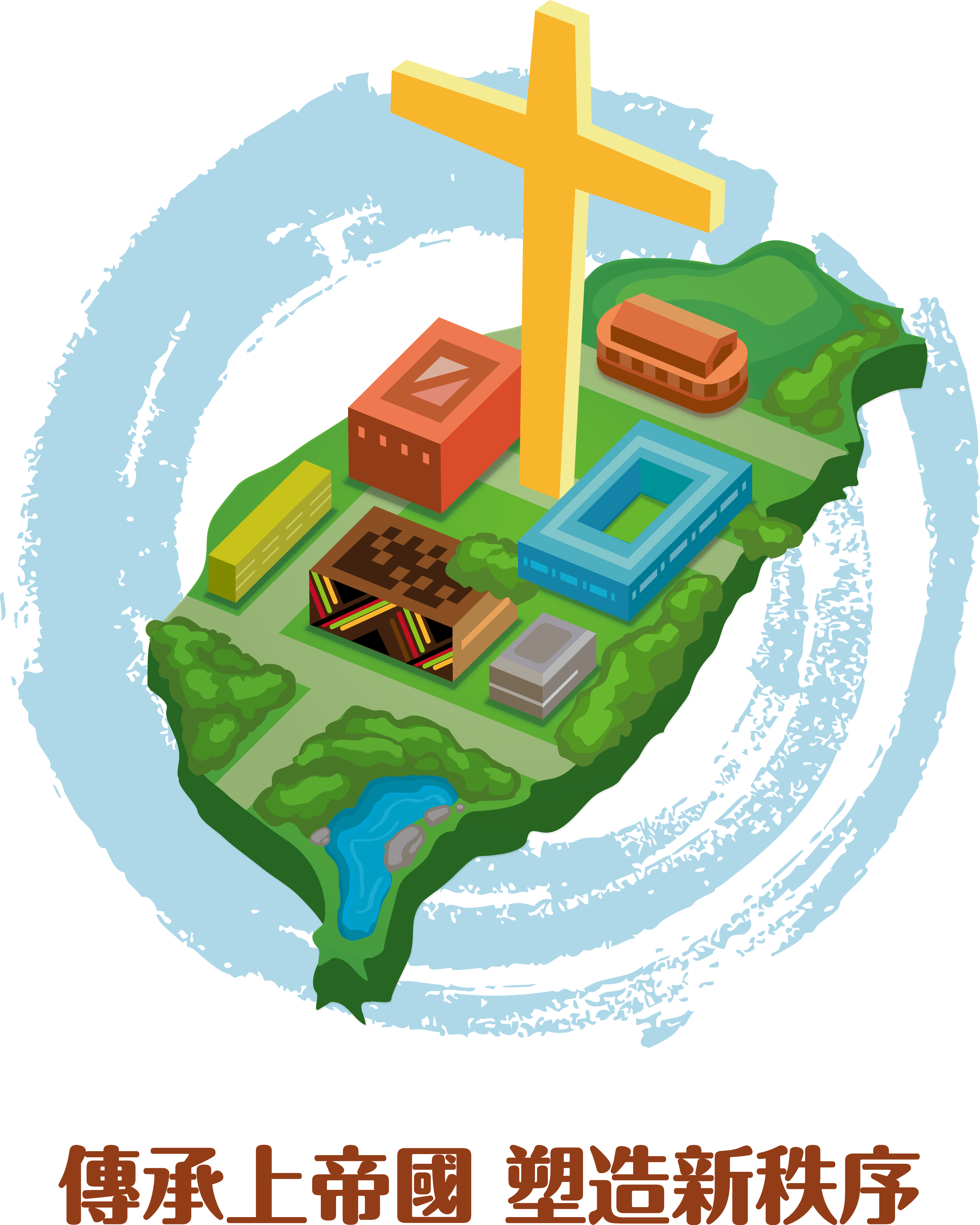 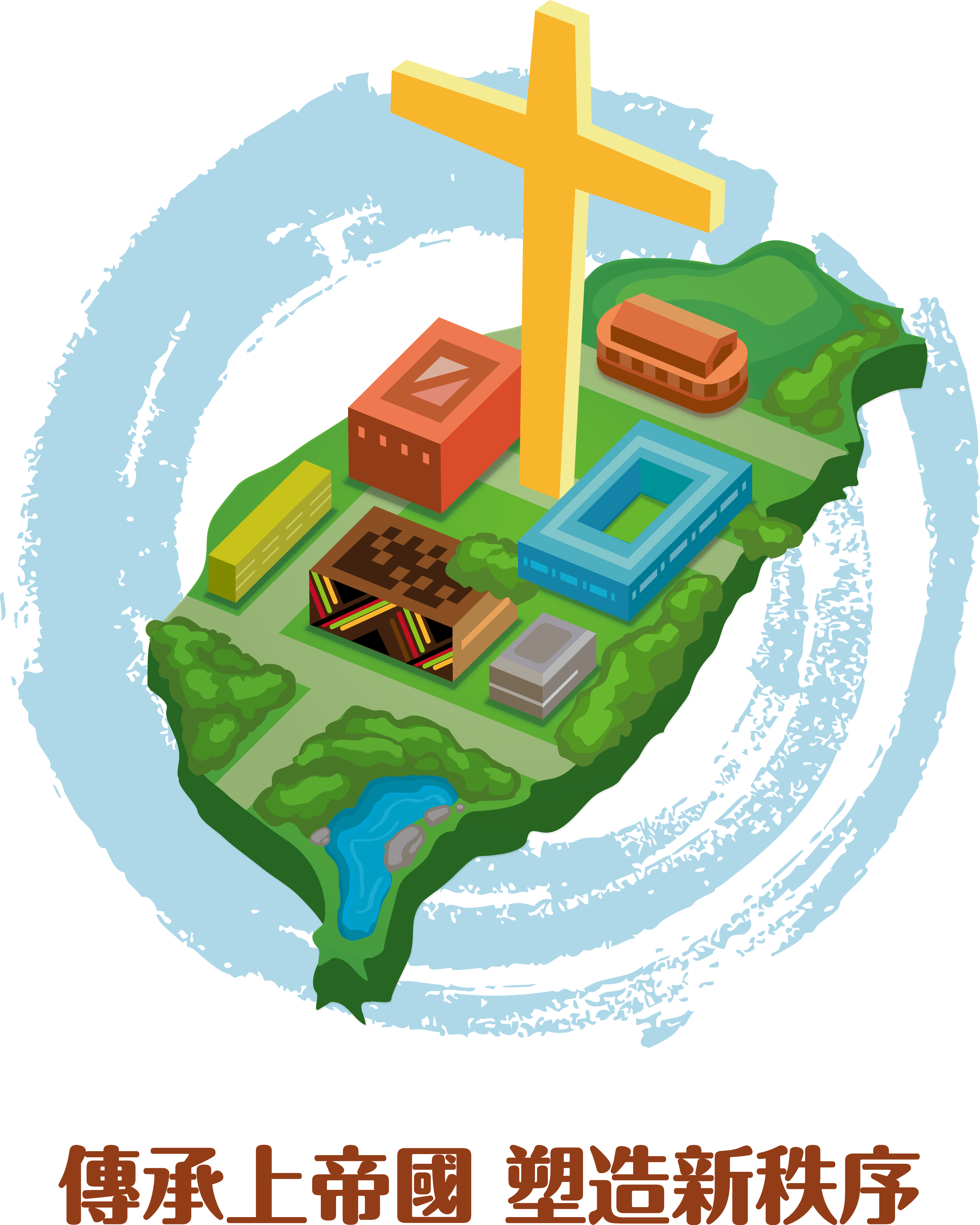 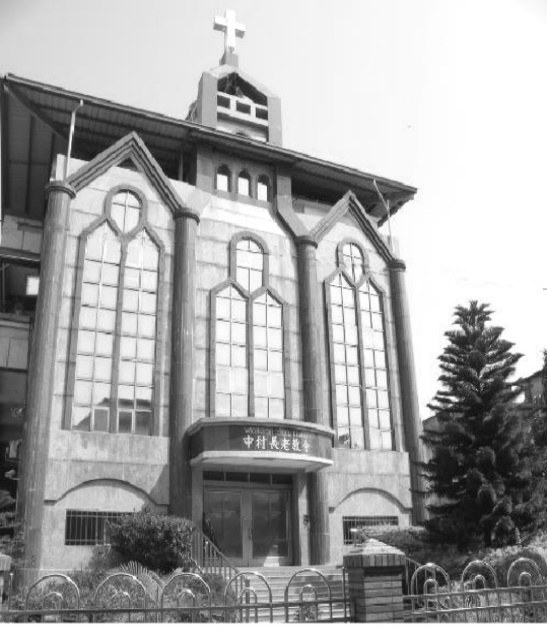 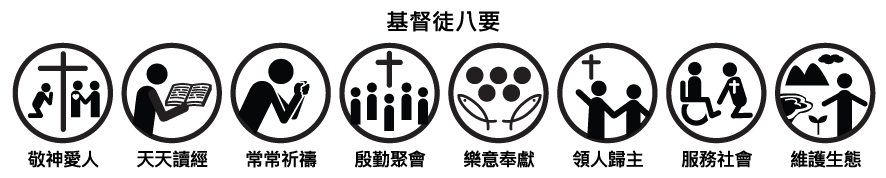 設 立：主後1952年5月  會 址：903屏東縣瑪家鄉三和中村六鄰32號駐堂牧師：孫子貴 牧師 手機: 0915-883751電話：08-7991650分機（14牧師辦公室/18傳道師辦公室/11-幹事辦      公室/15牧師館 /13、17文化健康站)傳真：08-7994037      E-mail：vecekadan @yahoo.com.tw 設 立：主後1952年5月  會 址：903屏東縣瑪家鄉三和中村六鄰32號駐堂牧師：孫子貴 牧師 手機: 0915-883751電話：08-7991650分機（14牧師辦公室/18傳道師辦公室/11-幹事辦      公室/15牧師館 /13、17文化健康站)傳真：08-7994037      E-mail：vecekadan @yahoo.com.tw 聚會時間主日禮拜（日）上午 09：00～10：30、下午 14：00～15：00            松年團契（日）………………………上午11：00～12：00婦女團契（日）………………………上午11：00～12：00弟兄團契（日）………………………上午11：00～12：00兒主學校（三）晚上19：00～20：00；（日）上午09：00～11：00祈 禱 會（三）………………………晚上20：00～21：00家庭禮拜（五）………………………晚上20：00～21：00青年團契（六）………………………晚上20：00～21：00少年團契（六）………………………晩上18：00～20：00晨更禮拜（一、二、四、六）……  清晨05：00～06：00◆主日禮拜暨週間聚會4/17◆主日禮拜暨週間聚會4/17◆主日禮拜暨週間聚會4/17◆主日禮拜暨週間聚會4/17◆主日禮拜暨週間聚會4/17◆主日禮拜暨週間聚會4/17◆主日禮拜暨週間聚會4/17◆主日禮拜暨週間聚會4/17◆主日禮拜暨週間聚會4/17◆主日禮拜暨週間聚會4/17◆【月定奉獻：30,603元】楊明雄5486潘鴛鴦300胡青娥5200簡惠美3900陸主香3300李文興2000苑成義5000楊望雲2417林寶玉3000◆【感恩奉獻：500元】生日-唐劭薇500◆【復活節感恩奉獻：71,400元】奉獻名單請參閱第6頁◆【復活節朝陽禮拜奉獻：19,370元】一般奉獻7,670元/具名24人11,700元奉獻名單請參閱第6頁◆【少數民族奉獻：400元】陳玉枝200苑成義200◆【建設奉獻：2,000元】苑成義1000胡青娥1000◆【都宣家庭祭壇奉獻：900元】簡惠美100陳品睿100苑成義300陳偉帆100徐虹霞100陳珞凌100陳珞旂100主日禮拜主日禮拜主日禮拜人 數人 數人 數人 數奉 獻奉 獻奉 獻◆【月定奉獻：30,603元】楊明雄5486潘鴛鴦300胡青娥5200簡惠美3900陸主香3300李文興2000苑成義5000楊望雲2417林寶玉3000◆【感恩奉獻：500元】生日-唐劭薇500◆【復活節感恩奉獻：71,400元】奉獻名單請參閱第6頁◆【復活節朝陽禮拜奉獻：19,370元】一般奉獻7,670元/具名24人11,700元奉獻名單請參閱第6頁◆【少數民族奉獻：400元】陳玉枝200苑成義200◆【建設奉獻：2,000元】苑成義1000胡青娥1000◆【都宣家庭祭壇奉獻：900元】簡惠美100陳品睿100苑成義300陳偉帆100徐虹霞100陳珞凌100陳珞旂100上 午上 午上 午177人177人177人177人5,152元5,152元5,152元◆【月定奉獻：30,603元】楊明雄5486潘鴛鴦300胡青娥5200簡惠美3900陸主香3300李文興2000苑成義5000楊望雲2417林寶玉3000◆【感恩奉獻：500元】生日-唐劭薇500◆【復活節感恩奉獻：71,400元】奉獻名單請參閱第6頁◆【復活節朝陽禮拜奉獻：19,370元】一般奉獻7,670元/具名24人11,700元奉獻名單請參閱第6頁◆【少數民族奉獻：400元】陳玉枝200苑成義200◆【建設奉獻：2,000元】苑成義1000胡青娥1000◆【都宣家庭祭壇奉獻：900元】簡惠美100陳品睿100苑成義300陳偉帆100徐虹霞100陳珞凌100陳珞旂100下 午下 午下 午復活節暫停一次復活節暫停一次復活節暫停一次復活節暫停一次復活節暫停一次復活節暫停一次復活節暫停一次◆【月定奉獻：30,603元】楊明雄5486潘鴛鴦300胡青娥5200簡惠美3900陸主香3300李文興2000苑成義5000楊望雲2417林寶玉3000◆【感恩奉獻：500元】生日-唐劭薇500◆【復活節感恩奉獻：71,400元】奉獻名單請參閱第6頁◆【復活節朝陽禮拜奉獻：19,370元】一般奉獻7,670元/具名24人11,700元奉獻名單請參閱第6頁◆【少數民族奉獻：400元】陳玉枝200苑成義200◆【建設奉獻：2,000元】苑成義1000胡青娥1000◆【都宣家庭祭壇奉獻：900元】簡惠美100陳品睿100苑成義300陳偉帆100徐虹霞100陳珞凌100陳珞旂100合計合計合計177人177人177人177人5,152元5,152元5,152元◆【月定奉獻：30,603元】楊明雄5486潘鴛鴦300胡青娥5200簡惠美3900陸主香3300李文興2000苑成義5000楊望雲2417林寶玉3000◆【感恩奉獻：500元】生日-唐劭薇500◆【復活節感恩奉獻：71,400元】奉獻名單請參閱第6頁◆【復活節朝陽禮拜奉獻：19,370元】一般奉獻7,670元/具名24人11,700元奉獻名單請參閱第6頁◆【少數民族奉獻：400元】陳玉枝200苑成義200◆【建設奉獻：2,000元】苑成義1000胡青娥1000◆【都宣家庭祭壇奉獻：900元】簡惠美100陳品睿100苑成義300陳偉帆100徐虹霞100陳珞凌100陳珞旂100朝陽禮拜朝陽禮拜朝陽禮拜120人120人120人120人7,670元7,670元7,670元◆【月定奉獻：30,603元】楊明雄5486潘鴛鴦300胡青娥5200簡惠美3900陸主香3300李文興2000苑成義5000楊望雲2417林寶玉3000◆【感恩奉獻：500元】生日-唐劭薇500◆【復活節感恩奉獻：71,400元】奉獻名單請參閱第6頁◆【復活節朝陽禮拜奉獻：19,370元】一般奉獻7,670元/具名24人11,700元奉獻名單請參閱第6頁◆【少數民族奉獻：400元】陳玉枝200苑成義200◆【建設奉獻：2,000元】苑成義1000胡青娥1000◆【都宣家庭祭壇奉獻：900元】簡惠美100陳品睿100苑成義300陳偉帆100徐虹霞100陳珞凌100陳珞旂100團 契 奉 獻團 契 奉 獻團 契 奉 獻團 契 奉 獻團 契 奉 獻團 契 奉 獻團 契 奉 獻團 契 奉 獻團 契 奉 獻團 契 奉 獻◆【月定奉獻：30,603元】楊明雄5486潘鴛鴦300胡青娥5200簡惠美3900陸主香3300李文興2000苑成義5000楊望雲2417林寶玉3000◆【感恩奉獻：500元】生日-唐劭薇500◆【復活節感恩奉獻：71,400元】奉獻名單請參閱第6頁◆【復活節朝陽禮拜奉獻：19,370元】一般奉獻7,670元/具名24人11,700元奉獻名單請參閱第6頁◆【少數民族奉獻：400元】陳玉枝200苑成義200◆【建設奉獻：2,000元】苑成義1000胡青娥1000◆【都宣家庭祭壇奉獻：900元】簡惠美100陳品睿100苑成義300陳偉帆100徐虹霞100陳珞凌100陳珞旂100團契團契團契人數人數人數人數奉獻奉獻奉獻◆【月定奉獻：30,603元】楊明雄5486潘鴛鴦300胡青娥5200簡惠美3900陸主香3300李文興2000苑成義5000楊望雲2417林寶玉3000◆【感恩奉獻：500元】生日-唐劭薇500◆【復活節感恩奉獻：71,400元】奉獻名單請參閱第6頁◆【復活節朝陽禮拜奉獻：19,370元】一般奉獻7,670元/具名24人11,700元奉獻名單請參閱第6頁◆【少數民族奉獻：400元】陳玉枝200苑成義200◆【建設奉獻：2,000元】苑成義1000胡青娥1000◆【都宣家庭祭壇奉獻：900元】簡惠美100陳品睿100苑成義300陳偉帆100徐虹霞100陳珞凌100陳珞旂100松年團契松年團契松年團契◆【月定奉獻：30,603元】楊明雄5486潘鴛鴦300胡青娥5200簡惠美3900陸主香3300李文興2000苑成義5000楊望雲2417林寶玉3000◆【感恩奉獻：500元】生日-唐劭薇500◆【復活節感恩奉獻：71,400元】奉獻名單請參閱第6頁◆【復活節朝陽禮拜奉獻：19,370元】一般奉獻7,670元/具名24人11,700元奉獻名單請參閱第6頁◆【少數民族奉獻：400元】陳玉枝200苑成義200◆【建設奉獻：2,000元】苑成義1000胡青娥1000◆【都宣家庭祭壇奉獻：900元】簡惠美100陳品睿100苑成義300陳偉帆100徐虹霞100陳珞凌100陳珞旂100兄弟團契兄弟團契兄弟團契◆【月定奉獻：30,603元】楊明雄5486潘鴛鴦300胡青娥5200簡惠美3900陸主香3300李文興2000苑成義5000楊望雲2417林寶玉3000◆【感恩奉獻：500元】生日-唐劭薇500◆【復活節感恩奉獻：71,400元】奉獻名單請參閱第6頁◆【復活節朝陽禮拜奉獻：19,370元】一般奉獻7,670元/具名24人11,700元奉獻名單請參閱第6頁◆【少數民族奉獻：400元】陳玉枝200苑成義200◆【建設奉獻：2,000元】苑成義1000胡青娥1000◆【都宣家庭祭壇奉獻：900元】簡惠美100陳品睿100苑成義300陳偉帆100徐虹霞100陳珞凌100陳珞旂100婦女團契婦女團契婦女團契21人21人21人21人1,000元1,000元1,000元◆【月定奉獻：30,603元】楊明雄5486潘鴛鴦300胡青娥5200簡惠美3900陸主香3300李文興2000苑成義5000楊望雲2417林寶玉3000◆【感恩奉獻：500元】生日-唐劭薇500◆【復活節感恩奉獻：71,400元】奉獻名單請參閱第6頁◆【復活節朝陽禮拜奉獻：19,370元】一般奉獻7,670元/具名24人11,700元奉獻名單請參閱第6頁◆【少數民族奉獻：400元】陳玉枝200苑成義200◆【建設奉獻：2,000元】苑成義1000胡青娥1000◆【都宣家庭祭壇奉獻：900元】簡惠美100陳品睿100苑成義300陳偉帆100徐虹霞100陳珞凌100陳珞旂100青年團契青年團契青年團契12人12人12人12人930元930元930元◆【月定奉獻：30,603元】楊明雄5486潘鴛鴦300胡青娥5200簡惠美3900陸主香3300李文興2000苑成義5000楊望雲2417林寶玉3000◆【感恩奉獻：500元】生日-唐劭薇500◆【復活節感恩奉獻：71,400元】奉獻名單請參閱第6頁◆【復活節朝陽禮拜奉獻：19,370元】一般奉獻7,670元/具名24人11,700元奉獻名單請參閱第6頁◆【少數民族奉獻：400元】陳玉枝200苑成義200◆【建設奉獻：2,000元】苑成義1000胡青娥1000◆【都宣家庭祭壇奉獻：900元】簡惠美100陳品睿100苑成義300陳偉帆100徐虹霞100陳珞凌100陳珞旂100少年團契少年團契少年團契15人15人15人15人110元110元110元◆【月定奉獻：30,603元】楊明雄5486潘鴛鴦300胡青娥5200簡惠美3900陸主香3300李文興2000苑成義5000楊望雲2417林寶玉3000◆【感恩奉獻：500元】生日-唐劭薇500◆【復活節感恩奉獻：71,400元】奉獻名單請參閱第6頁◆【復活節朝陽禮拜奉獻：19,370元】一般奉獻7,670元/具名24人11,700元奉獻名單請參閱第6頁◆【少數民族奉獻：400元】陳玉枝200苑成義200◆【建設奉獻：2,000元】苑成義1000胡青娥1000◆【都宣家庭祭壇奉獻：900元】簡惠美100陳品睿100苑成義300陳偉帆100徐虹霞100陳珞凌100陳珞旂100兒童主日學兒童主日學兒童主日學45人45人45人45人455元455元455元◆【月定奉獻：30,603元】楊明雄5486潘鴛鴦300胡青娥5200簡惠美3900陸主香3300李文興2000苑成義5000楊望雲2417林寶玉3000◆【感恩奉獻：500元】生日-唐劭薇500◆【復活節感恩奉獻：71,400元】奉獻名單請參閱第6頁◆【復活節朝陽禮拜奉獻：19,370元】一般奉獻7,670元/具名24人11,700元奉獻名單請參閱第6頁◆【少數民族奉獻：400元】陳玉枝200苑成義200◆【建設奉獻：2,000元】苑成義1000胡青娥1000◆【都宣家庭祭壇奉獻：900元】簡惠美100陳品睿100苑成義300陳偉帆100徐虹霞100陳珞凌100陳珞旂100禱告會（4/20）禱告會（4/20）禱告會（4/20）禱告會（4/20）禱告會（4/20）禱告會（4/20）禱告會（4/20）禱告會（4/20）禱告會（4/20）禱告會（4/20）◆【月定奉獻：30,603元】楊明雄5486潘鴛鴦300胡青娥5200簡惠美3900陸主香3300李文興2000苑成義5000楊望雲2417林寶玉3000◆【感恩奉獻：500元】生日-唐劭薇500◆【復活節感恩奉獻：71,400元】奉獻名單請參閱第6頁◆【復活節朝陽禮拜奉獻：19,370元】一般奉獻7,670元/具名24人11,700元奉獻名單請參閱第6頁◆【少數民族奉獻：400元】陳玉枝200苑成義200◆【建設奉獻：2,000元】苑成義1000胡青娥1000◆【都宣家庭祭壇奉獻：900元】簡惠美100陳品睿100苑成義300陳偉帆100徐虹霞100陳珞凌100陳珞旂100人數：47人   奉獻：3,163元兒主：12人人數：47人   奉獻：3,163元兒主：12人人數：47人   奉獻：3,163元兒主：12人人數：47人   奉獻：3,163元兒主：12人人數：47人   奉獻：3,163元兒主：12人人數：47人   奉獻：3,163元兒主：12人人數：47人   奉獻：3,163元兒主：12人人數：47人   奉獻：3,163元兒主：12人人數：47人   奉獻：3,163元兒主：12人人數：47人   奉獻：3,163元兒主：12人◆【月定奉獻：30,603元】楊明雄5486潘鴛鴦300胡青娥5200簡惠美3900陸主香3300李文興2000苑成義5000楊望雲2417林寶玉3000◆【感恩奉獻：500元】生日-唐劭薇500◆【復活節感恩奉獻：71,400元】奉獻名單請參閱第6頁◆【復活節朝陽禮拜奉獻：19,370元】一般奉獻7,670元/具名24人11,700元奉獻名單請參閱第6頁◆【少數民族奉獻：400元】陳玉枝200苑成義200◆【建設奉獻：2,000元】苑成義1000胡青娥1000◆【都宣家庭祭壇奉獻：900元】簡惠美100陳品睿100苑成義300陳偉帆100徐虹霞100陳珞凌100陳珞旂100家庭禮拜 (4/22)  家庭禮拜 (4/22)  家庭禮拜 (4/22)  家庭禮拜 (4/22)  家庭禮拜 (4/22)  家庭禮拜 (4/22)  家庭禮拜 (4/22)  家庭禮拜 (4/22)  家庭禮拜 (4/22)  家庭禮拜 (4/22)  ◆【月定奉獻：30,603元】楊明雄5486潘鴛鴦300胡青娥5200簡惠美3900陸主香3300李文興2000苑成義5000楊望雲2417林寶玉3000◆【感恩奉獻：500元】生日-唐劭薇500◆【復活節感恩奉獻：71,400元】奉獻名單請參閱第6頁◆【復活節朝陽禮拜奉獻：19,370元】一般奉獻7,670元/具名24人11,700元奉獻名單請參閱第6頁◆【少數民族奉獻：400元】陳玉枝200苑成義200◆【建設奉獻：2,000元】苑成義1000胡青娥1000◆【都宣家庭祭壇奉獻：900元】簡惠美100陳品睿100苑成義300陳偉帆100徐虹霞100陳珞凌100陳珞旂100第一組第一組171717第六組第六組第六組1717◆【月定奉獻：30,603元】楊明雄5486潘鴛鴦300胡青娥5200簡惠美3900陸主香3300李文興2000苑成義5000楊望雲2417林寶玉3000◆【感恩奉獻：500元】生日-唐劭薇500◆【復活節感恩奉獻：71,400元】奉獻名單請參閱第6頁◆【復活節朝陽禮拜奉獻：19,370元】一般奉獻7,670元/具名24人11,700元奉獻名單請參閱第6頁◆【少數民族奉獻：400元】陳玉枝200苑成義200◆【建設奉獻：2,000元】苑成義1000胡青娥1000◆【都宣家庭祭壇奉獻：900元】簡惠美100陳品睿100苑成義300陳偉帆100徐虹霞100陳珞凌100陳珞旂100第二組第二組454545第七組第七組第七組1919◆【月定奉獻：30,603元】楊明雄5486潘鴛鴦300胡青娥5200簡惠美3900陸主香3300李文興2000苑成義5000楊望雲2417林寶玉3000◆【感恩奉獻：500元】生日-唐劭薇500◆【復活節感恩奉獻：71,400元】奉獻名單請參閱第6頁◆【復活節朝陽禮拜奉獻：19,370元】一般奉獻7,670元/具名24人11,700元奉獻名單請參閱第6頁◆【少數民族奉獻：400元】陳玉枝200苑成義200◆【建設奉獻：2,000元】苑成義1000胡青娥1000◆【都宣家庭祭壇奉獻：900元】簡惠美100陳品睿100苑成義300陳偉帆100徐虹霞100陳珞凌100陳珞旂100第三組第三組171717第八組第八組第八組66◆【月定奉獻：30,603元】楊明雄5486潘鴛鴦300胡青娥5200簡惠美3900陸主香3300李文興2000苑成義5000楊望雲2417林寶玉3000◆【感恩奉獻：500元】生日-唐劭薇500◆【復活節感恩奉獻：71,400元】奉獻名單請參閱第6頁◆【復活節朝陽禮拜奉獻：19,370元】一般奉獻7,670元/具名24人11,700元奉獻名單請參閱第6頁◆【少數民族奉獻：400元】陳玉枝200苑成義200◆【建設奉獻：2,000元】苑成義1000胡青娥1000◆【都宣家庭祭壇奉獻：900元】簡惠美100陳品睿100苑成義300陳偉帆100徐虹霞100陳珞凌100陳珞旂100第四組第四組171717第九組第九組第九組99◆【月定奉獻：30,603元】楊明雄5486潘鴛鴦300胡青娥5200簡惠美3900陸主香3300李文興2000苑成義5000楊望雲2417林寶玉3000◆【感恩奉獻：500元】生日-唐劭薇500◆【復活節感恩奉獻：71,400元】奉獻名單請參閱第6頁◆【復活節朝陽禮拜奉獻：19,370元】一般奉獻7,670元/具名24人11,700元奉獻名單請參閱第6頁◆【少數民族奉獻：400元】陳玉枝200苑成義200◆【建設奉獻：2,000元】苑成義1000胡青娥1000◆【都宣家庭祭壇奉獻：900元】簡惠美100陳品睿100苑成義300陳偉帆100徐虹霞100陳珞凌100陳珞旂100第五組第五組171717第十組第十組第十組1111◆【月定奉獻：30,603元】楊明雄5486潘鴛鴦300胡青娥5200簡惠美3900陸主香3300李文興2000苑成義5000楊望雲2417林寶玉3000◆【感恩奉獻：500元】生日-唐劭薇500◆【復活節感恩奉獻：71,400元】奉獻名單請參閱第6頁◆【復活節朝陽禮拜奉獻：19,370元】一般奉獻7,670元/具名24人11,700元奉獻名單請參閱第6頁◆【少數民族奉獻：400元】陳玉枝200苑成義200◆【建設奉獻：2,000元】苑成義1000胡青娥1000◆【都宣家庭祭壇奉獻：900元】簡惠美100陳品睿100苑成義300陳偉帆100徐虹霞100陳珞凌100陳珞旂100合計：  175人合計：  175人合計：  175人合計：  175人合計：  175人合計：  175人合計：  175人合計：  175人合計：  175人合計：  175人◆【月定奉獻：30,603元】楊明雄5486潘鴛鴦300胡青娥5200簡惠美3900陸主香3300李文興2000苑成義5000楊望雲2417林寶玉3000◆【感恩奉獻：500元】生日-唐劭薇500◆【復活節感恩奉獻：71,400元】奉獻名單請參閱第6頁◆【復活節朝陽禮拜奉獻：19,370元】一般奉獻7,670元/具名24人11,700元奉獻名單請參閱第6頁◆【少數民族奉獻：400元】陳玉枝200苑成義200◆【建設奉獻：2,000元】苑成義1000胡青娥1000◆【都宣家庭祭壇奉獻：900元】簡惠美100陳品睿100苑成義300陳偉帆100徐虹霞100陳珞凌100陳珞旂100晨更禮拜 (4/18-4/22)晨更禮拜 (4/18-4/22)晨更禮拜 (4/18-4/22)晨更禮拜 (4/18-4/22)晨更禮拜 (4/18-4/22)晨更禮拜 (4/18-4/22)晨更禮拜 (4/18-4/22)晨更禮拜 (4/18-4/22)晨更禮拜 (4/18-4/22)晨更禮拜 (4/18-4/22)◆【月定奉獻：30,603元】楊明雄5486潘鴛鴦300胡青娥5200簡惠美3900陸主香3300李文興2000苑成義5000楊望雲2417林寶玉3000◆【感恩奉獻：500元】生日-唐劭薇500◆【復活節感恩奉獻：71,400元】奉獻名單請參閱第6頁◆【復活節朝陽禮拜奉獻：19,370元】一般奉獻7,670元/具名24人11,700元奉獻名單請參閱第6頁◆【少數民族奉獻：400元】陳玉枝200苑成義200◆【建設奉獻：2,000元】苑成義1000胡青娥1000◆【都宣家庭祭壇奉獻：900元】簡惠美100陳品睿100苑成義300陳偉帆100徐虹霞100陳珞凌100陳珞旂100週一週二週二週二週四週四週六週六週六合計◆【月定奉獻：30,603元】楊明雄5486潘鴛鴦300胡青娥5200簡惠美3900陸主香3300李文興2000苑成義5000楊望雲2417林寶玉3000◆【感恩奉獻：500元】生日-唐劭薇500◆【復活節感恩奉獻：71,400元】奉獻名單請參閱第6頁◆【復活節朝陽禮拜奉獻：19,370元】一般奉獻7,670元/具名24人11,700元奉獻名單請參閱第6頁◆【少數民族奉獻：400元】陳玉枝200苑成義200◆【建設奉獻：2,000元】苑成義1000胡青娥1000◆【都宣家庭祭壇奉獻：900元】簡惠美100陳品睿100苑成義300陳偉帆100徐虹霞100陳珞凌100陳珞旂10046665577722人◆【月定奉獻：30,603元】楊明雄5486潘鴛鴦300胡青娥5200簡惠美3900陸主香3300李文興2000苑成義5000楊望雲2417林寶玉3000◆【感恩奉獻：500元】生日-唐劭薇500◆【復活節感恩奉獻：71,400元】奉獻名單請參閱第6頁◆【復活節朝陽禮拜奉獻：19,370元】一般奉獻7,670元/具名24人11,700元奉獻名單請參閱第6頁◆【少數民族奉獻：400元】陳玉枝200苑成義200◆【建設奉獻：2,000元】苑成義1000胡青娥1000◆【都宣家庭祭壇奉獻：900元】簡惠美100陳品睿100苑成義300陳偉帆100徐虹霞100陳珞凌100陳珞旂100◆【月定奉獻：30,603元】楊明雄5486潘鴛鴦300胡青娥5200簡惠美3900陸主香3300李文興2000苑成義5000楊望雲2417林寶玉3000◆【感恩奉獻：500元】生日-唐劭薇500◆【復活節感恩奉獻：71,400元】奉獻名單請參閱第6頁◆【復活節朝陽禮拜奉獻：19,370元】一般奉獻7,670元/具名24人11,700元奉獻名單請參閱第6頁◆【少數民族奉獻：400元】陳玉枝200苑成義200◆【建設奉獻：2,000元】苑成義1000胡青娥1000◆【都宣家庭祭壇奉獻：900元】簡惠美100陳品睿100苑成義300陳偉帆100徐虹霞100陳珞凌100陳珞旂100主日禮拜聖工分配 (5/01)主日禮拜聖工分配 (5/01)主日禮拜聖工分配 (5/01)主日禮拜聖工分配 (5/01)主  禮孫子貴牧師敬拜讚美青少年團契司  禮郭鴻明長老獻   詩青少年團契會前禱告郭鴻明長老網頁製作張佩婷會長讀  經族語: 馮  恩姐妹華語: 包詩涵姐妹播   放馮 郁姐妹讀  經族語: 馮  恩姐妹華語: 包詩涵姐妹音   控張啟彣弟兄司  獻美蘭、美蓮執事潔恩、喬亞同學獻  花吳惠珠姐妹報  告陳淑芬執事招待/防疫高雨婕 苑宇文董加恩 洪隽儀司  琴陸維運弟兄慶生會楊明雄長老祈禱會（4/27）祈禱會（4/27）祈禱會（4/27）祈禱會（4/27）見證分享會第四家庭小組見證分享會第四家庭小組見證分享會第四家庭小組見證分享會第四家庭小組家庭禮拜分配 (4/29)  家庭禮拜分配 (4/29)  家庭禮拜分配 (4/29)  家庭禮拜分配 (4/29)  組 別主禮者司會者聚會家庭第一組家庭祭壇家庭祭壇家庭祭壇第二組家庭祭壇家庭祭壇家庭祭壇第三組家庭祭壇家庭祭壇家庭祭壇第四組家庭祭壇家庭祭壇家庭祭壇第五組家庭祭壇家庭祭壇家庭祭壇第六組家庭祭壇家庭祭壇家庭祭壇第七組家庭祭壇家庭祭壇家庭祭壇第八組家庭祭壇家庭祭壇家庭祭壇第九組家庭祭壇家庭祭壇家庭祭壇第十組家庭祭壇家庭祭壇家庭祭壇各團契週間事工分配 （4/25-4/30）各團契週間事工分配 （4/25-4/30）各團契週間事工分配 （4/25-4/30）各團契週間事工分配 （4/25-4/30）各團契週間事工分配 （4/25-4/30）各團契週間事工分配 （4/25-4/30）各團契週間事工分配 （4/25-4/30）各團契週間事工分配 （4/25-4/30）各團契週間事工分配 （4/25-4/30）各團契週間事工分配 （4/25-4/30）各團契週間事工分配 （4/25-4/30）各團契週間事工分配 （4/25-4/30）時 間時 間團契名稱團契名稱團契名稱團契名稱主  理主  理主  理 聚會內容 聚會內容 聚會內容週三20時整週三20時整兒童主日學兒童主日學兒童主日學兒童主日學陸維運老師陸維運老師陸維運老師練唱母親節詩歌練唱母親節詩歌練唱母親節詩歌週六21時整週六21時整教會詩班教會詩班教會詩班教會詩班週六18時整週六18時整少年團契少年團契少年團契少年團契張佩婷會長張佩婷會長張佩婷會長分享禱告會分享禱告會分享禱告會各團契主日事工分配 （5/1）各團契主日事工分配 （5/1）各團契主日事工分配 （5/1）各團契主日事工分配 （5/1）各團契主日事工分配 （5/1）各團契主日事工分配 （5/1）各團契主日事工分配 （5/1）各團契主日事工分配 （5/1）各團契主日事工分配 （5/1）各團契主日事工分配 （5/1）各團契主日事工分配 （5/1）各團契主日事工分配 （5/1）時 間時 間團契名稱團契名稱團契名稱團契名稱主  理主  理主  理 聚會內容 聚會內容 聚會內容週日11時整週日11時整松年團契松年團契松年團契松年團契胡意玲姐妹胡意玲姐妹胡意玲姐妹健康操健康操健康操週日11時整週日11時整兄弟團契兄弟團契兄弟團契兄弟團契簡惠美長老簡惠美長老簡惠美長老詩歌練唱詩歌練唱詩歌練唱週日11時整週日11時整婦女團契婦女團契婦女團契婦女團契陸玉英苑美蓮陸玉英苑美蓮陸玉英苑美蓮練唱、練舞練唱、練舞練唱、練舞週日11時整週日11時整青年團契青年團契青年團契青年團契溫伊婷會長溫伊婷會長溫伊婷會長青年主日青年主日青年主日兒童主日學事工分配 (5/1)兒童主日學事工分配 (5/1)兒童主日學事工分配 (5/1)兒童主日學事工分配 (5/1)兒童主日學事工分配 (5/1)兒童主日學事工分配 (5/1)兒童主日學事工分配 (5/1)兒童主日學事工分配 (5/1)兒童主日學事工分配 (5/1)兒童主日學事工分配 (5/1)兒童主日學事工分配 (5/1)兒童主日學事工分配 (5/1)合班合班合班司會司會司獻司獻司獻讀經讀經讀經司琴簡惠美長老簡惠美長老簡惠美長老潘麗珍老師潘麗珍老師馮路加同學馮路加同學馮路加同學高辰璿同學高辰璿同學高辰璿同學洪秋香老師高年級高年級高年級中年級中年級低年級低年級低年級幼稚級幼稚級幼稚級胡意玲老師胡意玲老師胡意玲老師潘麗珍老師潘麗珍老師張惠屏執事張惠屏執事張惠屏執事宇文、梅兒宇文、梅兒宇文、梅兒晨更禮拜分配 （4/25-4/30）晨更禮拜分配 （4/25-4/30）晨更禮拜分配 （4/25-4/30）晨更禮拜分配 （4/25-4/30）晨更禮拜分配 （4/25-4/30）晨更禮拜分配 （4/25-4/30）晨更禮拜分配 （4/25-4/30）晨更禮拜分配 （4/25-4/30）晨更禮拜分配 （4/25-4/30）晨更禮拜分配 （4/25-4/30）晨更禮拜分配 （4/25-4/30）晨更禮拜分配 （4/25-4/30）聚會主禮者主禮者主禮者代禱家庭代禱家庭代禱家庭代禱事項代禱事項代禱事項研究經文研究經文週一林寶玉執事林寶玉執事林寶玉執事陳玉枝姐妹陳玉枝姐妹陳玉枝姐妹國家國家國家新眼光讀經手冊新眼光讀經手冊週二苑美蓮執事苑美蓮執事苑美蓮執事陳國輝弟兄陳國輝弟兄陳國輝弟兄社區社區社區新眼光讀經手冊新眼光讀經手冊週四包春娘執事包春娘執事包春娘執事黃明光弟兄黃明光弟兄黃明光弟兄教會教會教會新眼光讀經手冊新眼光讀經手冊週六陳淑芬執事陳淑芬執事陳淑芬執事胡惠珠姐妹胡惠珠姐妹胡惠珠姐妹牧者 牧者 牧者 新眼光讀經手冊新眼光讀經手冊